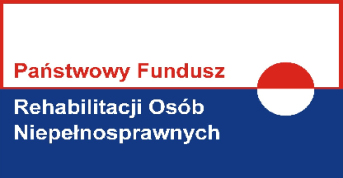         Wypełnia Realizator programu – PCPR w Brzozowie	             program finansowany ze środków PFRONWNIOSEK „P” - wypełnia Wnioskodawca w swoim imieniuo dofinansowanie ze środków PFRON w ramach pilotażowego programu „Aktywny samorząd”We wniosku należy wypełnić wszystkie pola i rubryki, ewentualnie wpisać ”nie dotyczy”. W przypadku, gdy w formularzu wniosku przewidziano zbyt mało miejsca, należy w odpowiedniej rubryce wpisać „W załączeniu – załącznik nr ..”, czytelnie i jednoznacznie przypisując numery załączników do rubryk formularza, których dotyczą. Załączniki powinny zostać sporządzone w układzie przewidzianym dla odpowiednich rubryk formularza. 1.	Informacje Wnioskodawcy – należy wypełnić wszystkie pola Szczegółowe informacje o zasadach i warunkach pomocy znajdują się pod adresem: www.pfron.org.pl oraz www.pcpr@powiatbrzozow.pl2.	Informacje o korzystaniu ze środków PFRON                                        3. Specyfikacja przedmiotu dofinansowania  - Moduł II                  		                                 Wnioskodawca pobiera naukę równocześnie w ramach kilku, poniżej wymienionych, form kształcenia lub pobiera naukę na kilku kierunkach danej formy kształcenia:     TAK     NIE    Jeśli „TAK”, poniższą Tabelę należy skopiować i wypełnić dla każdej szkoły (kierunku nauki) oddzielnie.4. Wnioskowana kwota dofinansowania (na półrocze)  *  tj. ze środków pochodzących z budżetu państwa, z budżetów jednostek samorządu terytorialnego, ze środków własnych szkół i uczelni oraz z funduszy strukturalnych lub pracodawcy, należy podać kwotę i źródło dofinansowania** należy wpisać kierunek studiów/nauki5. Informacje uzupełniające                                                                                                  Oświadczam, że:o wnioskowane w ramach niniejszego wniosku dofinansowanie ze środków PFRON, ubiegam się wyłącznie za pośrednictwem PCPR w Brzozowie     tak  -  nie,informacje podane we wniosku i załącznikach są zgodne z prawdą oraz przyjmuję do wiadomości, że podanie informacji niezgodnych z prawdą, eliminuje wniosek z dalszego rozpatrywania,zapoznałam(em) się z zasadami udzielania pomocy w ramach pilotażowego programu „Aktywny samorząd”, które przyjmuję do wiadomości i stosowania oraz przyjęłam(em) do wiadomości, że tekst programu jest dostępny pod adresem: www.pfron.org.pl, a także: www.pcpr@powiatbrzozow.plprzyjmuję do wiadomości i stosowania, iż złożenie niniejszego wniosku o dofinansowanie nie gwarantuje uzyskania pomocy w ramach realizacji programu oraz, że warunkiem zawarcia umowy dofinansowania jest spełnianie warunków uczestnictwa określonych w programie także w dniu podpisania umowy,          przyjmuję do wiadomości i stosowania, że ewentualne wyjaśnienia, uzupełnienia zapisów lub brakujących załączników do wniosku należy dostarczyć niezwłocznie, w terminie wyznaczonym przez Realizatora programu oraz, że prawidłowo zaadresowana korespondencja, która pomimo dwukrotnego awizowania nie zostanie odebrana, uznawana będzie za doręczoną, 			  w ciągu ostatnich 3 lat byłem(am) stroną umowy dofinansowania ze środków PFRON i rozwiązanej z przyczyn leżących      po mojej stronie:  tak  -  nie, przyjmuję do wiadomości i stosowania, iż w przypadku przyznanego dofinansowania, przelanie środków finansowych może nastąpić na rachunek bankowy Wnioskodawcy lub też na rachunek bankowy uczelni/szkoły, na podstawie przedstawionej i podpisanej przez Wnioskodawcę faktury VAT.Wnioskodawca nie mogący pisać, lecz mogący czytać, zamiast podpisu może uczynić na dokumencie tuszowy odcisk palca, a obok tego odcisku inna osoba wypisze jej imię i nazwisko umieszczając swój podpis; zamiast Wnioskodawcy może także podpisać się inna osoba, z tym że jej podpis musi być poświadczony przez notariusza lub wójta (burmistrza, prezydenta miasta), starostę lub marszałka województwa z zaznaczeniem, że podpis został złożony na życzenie nie mogącego pisać, lecz mogącego czytać.7. Załączniki: wymagane do wniosku oraz dodatkowe (wiersze 7-11)                                                                             SłownikModuł II – pomoc w uzyskaniu wykształcenia na poziomie wyższym* aktywność zawodowa – należy przez to rozumieć:    - zatrudnienie, lub    - rejestrację w urzędzie pracy jako osoba bezrobotna, lub    - rejestrację w urzędzie pracy jako osoba poszukująca pracy i nie pozostająca w zatrudnieniu * gospodarstwo domowe wnioskodawcy – należy przez to rozumieć, w zależności od stanu faktycznego:    -  wspólne gospodarstwo – gdy wnioskodawca ma wspólny budżet domowy z innymi osobami, wchodzącymi w skład jego rodziny, lub    -  samodzielne gospodarstwo – gdy wnioskodawca mieszka i utrzymuje się samodzielnie i może udokumentować, że z własnych dochodów ponosi wszelkie opłaty z tego tytułu; * dodatek na pokrycie kosztów kształcenia - należy przez to rozumieć nie wymagającą rozliczania kwotę przeznaczoną na wydatki związane z pobieraniem nauki, przykładowo na wydatki dotyczące:     - zakwaterowania –w przypadku nauki poza miejscem stałego zamieszkania,     - dojazdów,     - dostępu do Internetu,     - uczestnictwa w zajęciach mających na celu podniesienie sprawności fizycznej lub psychicznej,     - zakupu przedmiotów ułatwiających lub umożliwiających naukę,     - wyjazdów organizowanych w ramach zajęć szkolnych,     - wkładu własnego, wymaganego zasadami programów Unii Europejskiej; * nauka w szkole wyższej – należy przez to rozumieć studia pierwszego stopnia, studia drugiego stopnia, jednolite studia magisterskie, studia podyplomowe lub doktoranckie prowadzone przez szkoły wyższe w systemie stacjonarnym (dziennym) lub niestacjonarnym (wieczorowym, zaocznym lub eksternistycznym, w tym również za pośrednictwem Internetu); * przerwa w nauce – należy przez to rozumieć przerwę w kontynuowaniu nauki, w trakcie której osoba niepełnosprawna nie ponosi kosztów nauki, np. urlop dziekański, urlop zdrowotny; * średnia ocen – należy przez to rozumieć średnią ocen wyliczoną z dokładnością do dwóch miejsc po przecinku, jako średnią arytmetyczną, na podstawie wszystkich ocen uzyskanych w roku akademickim (szkolnym) poprzedzającym rok akademicki (szkolny) którego dotyczy wniosek (wszystkie udokumentowane oceny z egzaminów i zaliczeń); w przypadku studentów pobierających naukę na pierwszym roku studiów drugiego stopnia, brana jest pod uwagę średnia ocen z ostatniego roku studiów pierwszego stopnia; w przypadku, gdy średnia ocen wyliczona jest wg skali ocen, w której najwyższą oceną nie jest 5,00, średnia ta powinna być przeliczona na średnią ocen zgodną z 5-cio stopniową skalą ocen; * szkoła policealnej – należy przez to rozumieć publiczną lub niepubliczną szkołę policealną, utworzoną zgodnie z ustawą z dnia 7 września 1991 r. o systemie oświaty (tekst jednolity: Dz. U. z 2004 r. Nr 256, poz. 2572, z późn. zm.); * szkoła wyższa – należy przez to rozumieć publiczną lub niepubliczną szkołę wyższą utworzoną zgodnie z ustawą z dnia 27 lipca 2005 r. Prawo o szkolnictwie wyższym (Dz. U. z 2012 r. poz. 572, z późn. zm.) a także szkołę wyższą i wyższe seminarium duchowne prowadzone przez Kościół Katolicki lub inne kościoły i związki wyznaniowe* zatrudnienie – należy przez to rozumieć:    - stosunek pracy na podstawie umowy o pracę, zawartej na czas nieokreślony lub określony, jednakże nie krótszy niż 3 miesiące,    - stosunek pracy na podstawie powołania, wyboru, mianowania oraz spółdzielczej umowy o pracę, jeżeli na podstawie przepisów szczególnych pracownik został powołany na czas określony; okres ten nie może być krótszy niż 3 miesiące,    - działalność rolniczą w rozumieniu ustawy z dnia 20 grudnia 1990r. o ubezpieczeniu społecznym rolników (Dz. U. z 2008r. Nr 50, poz. 291, z późn. zm.),    - działalność gospodarczą w rozumieniu ustawy z dnia 2 lipca 2004r. o swobodzie działalności gospodarczej (Dz. U. z 2010r. Nr 220, poz. 1447, z późn. zm.),    - zatrudnienie na podstawie umowy cywilnoprawnej, zawartej na okres nie krótszy niż 6 miesięcy,   - staż zawodowy w rozumieniu ustawy z dnia 20 kwietnia 2004r. o promocji zatrudnienia i instytucjach rynku pracy (Dz. U. z 2008r. Nr 69, poz. 415, z późn. zm.).CZĘŚĆ B WNIOSKU O DOFINANSOWANIE nr:.................. – WYPEŁNIA REALIZATOR PROGRAMU       Data przekazania wniosku do ponownej weryfikacji formalnej ......./ ......../ 20.... r. (o ile dotyczy)Data przekazania wniosku do decyzji w sprawie dofinansowania ze środków PFRON:  ....../......./20... r.Do wniosku załączono wszystkie wymagane dokumenty niezbędne do zawarcia umowy i wypłaty dofinansowaniaOświadczenie o wyrażeniu zgody na przetwarzanie danych osobowych 
przez Realizatora programu oraz PFRONDane osobowe przekazane przez uczestników pilotażowego programu „Aktywny samorząd” do Realizatora programu tj. Powiatowego Centrum Pomocy Rodzinie w Brzozowie  z siedzibą w Brzozowie przy ul: 3-go Maja 51 oraz do Państwowego Funduszu Rehabilitacji Osób Niepełnosprawnych z siedzibą w Warszawie przy Al. Jana Pawła II 13 będą przetwarzane w celu realizacji programu, finansowanego ze środków Państwowego Funduszu Rehabilitacji Osób Niepełnosprawnych. Dane osobowe mogą być także przetwarzane, gdy jest to niezbędne dla wypełnienia prawnie usprawiedliwionych celów administratora danych. Każdy uczestnik programu posiada prawo dostępu do treści swoich danych oraz ich poprawiania, aktualizacji, uzupełniania i usuwania.Podanie danych jest dobrowolne, jednak ich niepodanie skutkować będzie brakiem możliwości wzięcia przez Wnioskodawcę udziału w pilotażowym programie „Aktywny samorząd”.Niniejsze oświadczenie składa Wnioskodawca oraz dodatkowo i odrębnie - inne pełnoletnie osoby posiadające zdolność do czynności prawnych, których dane osobowe zostały przekazane do Realizatora programu przez Wnioskodawcę we wniosku o dofinansowanie.............................................................              (imię i nazwisko)........................................................................................(adres: miejscowość, nr kodu, ulica, nr domu, nr mieszkania)Biorąc pod uwagę powyższe informacje, wyrażam zgodę na przetwarzanie moich danych osobowych oraz mojego dziecka/podopiecznego (o ile dotyczy - niepotrzebne skreślić ):................................................................   (imię i nazwisko dziecka/podopiecznego)przez Realizatora programu tj. Powiatowe Centrum Pomocy Rodzinie z siedzibą w Brzozowie przy ul. 3-go Maja 51 (administrator danych) oraz przez PFRON z siedzibą w Warszawie przy Al. Jana Pawła II 13, w celach związanych z realizacją pilotażowego programu „Aktywny samorząd”, zgodnie z ustawą z dnia 29 sierpnia 1997 r. o ochronie danych osobowych (Dz. U. z 2002 r. Nr 101, poz. 926 ze zm.).Zostałem(am) poinformowany(a) o prawie dostępu do treści swoich danych oraz ich poprawiania, aktualizacji, uzupełniania i usuwania.                                                       ................................................................                                                         Data i podpis osoby składającej oświadczenie  OŚWIADCZENIE O WYSOKOŚCI DOCHODÓWPrzez przeciętny miesięczny dochód należy rozumieć przeciętny miesięczny dochód w rozumieniu przepisów o świadczeniach rodzinnych, podzielony przez liczbę osób we wspólnym gospodarstwie domowym obliczony za kwartał poprzedzający miesiąc złożenia wniosku.Wnioskodawca, który prowadzi samodzielne gospodarstwo domowe (jednoosobowe) i posiada własne stałe dochody, składa niniejsze oświadczenie wyliczone na podstawie własnych dochodów. Za własne gospodarstwo domowe uważa się sytuację, gdy Wnioskodawca mieszka i utrzymuje się samodzielnie i może udokumentować, że z własnych dochodów ponosi wszelkie opłaty z tego tytułu.Przez pojęcie wspólne gospodarstwo domowe – należy rozumieć członków rodziny Wnioskodawcy, faktycznie wspólnie utrzymujących się i mających wspólny budżet domowy.Uwaga! W przypadku osób samodzielnie gospodarujących, w oświadczeniu należy uwzględnić dane dotyczące tylko Wnioskodawcy.Ja niżej podpisany(a) ............................................................................ zamieszkały(a)(imię i nazwisko Wnioskodawcy)..................................................................................................................................... (miejscowość,   nr kodu,   ulica,   nr domu,   nr mieszkania)niniejszym oświadczam, iż razem ze mną we wspólnym gospodarstwie domowym pozostają następujące osoby (zgodnie z przypisem nr 1):Oświadczam, także że:średni miesięczny dochód przypadający na jedną osobę w moim gospodarstwie domowym wynosi .............zł. (słownie złotych: .....................................................................);                                                     (należy wyliczyć zgodnie z przypisem nr 2)prawdziwość powyższych danych stwierdzam własnoręcznym podpisem........................................., dnia....................r.	.....................................................	miejscowość	podpis WnioskodawcyUwaga:W przypadku ujawnienia podania przez Wnioskodawcę informacji niezgodnych z prawdą, decyzja, 
na postawie której przyznano środki finansowe PFRON może zostać anulowana a Wnioskodawca będzie wówczas zobowiązany do zwrotu przekazanych przez Realizatora programu środków finansowych wraz z odsetkami w wysokości określonej jak dla zaległości podatkowych, liczonymi od dnia przekazania dofinansowania przez Realizatora programu.Określony w oświadczeniu dochód - oznacza to po odliczeniu kwot alimentów świadczonych na rzecz innych osób:1. przychody podlegające opodatkowaniu na zasadach ogólnych na podstawie przepisów o podatku dochodowym od osób fizycznych, pomniejszone o kosztyuzyskania przychodu, należny podatek dochodowy od osób fizycznych, składki na ubezpieczenia społeczne niezaliczone do kosztów uzyskania przychodu oraz składki na ubezpieczenie zdrowotne,2. deklarowany w oświadczeniu dochód z działalności podlegającej opodatkowaniu na podstawie przepisów o ryczałtowanym podatku dochodowym od niektórych przychodów osiąganych przez osoby fizyczne, pomniejszony o należny zryczałtowany podatek dochodowy i składki na ubezpieczenia społeczne i zdrowotne,3. inne dochody niepodlegające opodatkowaniu na podstawie przepisów o podatku dochodowym od osób fizycznych:– renty określone w przepisach o zaopatrzeniu inwalidów wojennych i wojskowych oraz ich rodzin,– renty wypłacone osobom represjonowanym i członkom ich rodzin, przyznane na zasadach określonych w przepisach o zaopatrzeniu inwalidów wojennych    i wojskowych oraz ich rodzin,– świadczenia pieniężne oraz ryczałt energetyczny określone w przepisach o świadczeniu pieniężnym i uprawnieniach przysługujących żołnierzom zastępczej    służby wojskowej przymusowo zatrudnianym w kopalniach węgla, kamieniołomach, zakładach rud uranu i batalionach budowlanych,– dodatek kombatancki, ryczałt energetyczny i dodatek kompensacyjny określone w przepisach o kombatantach oraz niektórych osobach będących ofiarami    represji wojennych i okresu powojennego,– świadczenie pieniężne określone w przepisach o świadczeniu pieniężnym przysługującym osobom deportowanym do pracy przymusowej oraz osadzonym    w obozach pracy przez III Rzeszę Niemiecką lub Związek Socjalistycznych Republik Radzieckich,– emerytury i renty otrzymywane przez osoby, które utraciły wzrok w wyniku działań wojennych w latach 1939-1945 lub eksplozji pozostałych po tej wojnie    niewypałów i niewybuchów,– renty inwalidzkie z tytułu inwalidztwa wojennego, kwoty zaopatrzenia otrzymywane przez ofiary wojny oraz członków ich rodzin, renty wypadkowe osób,    których inwalidztwo powstało w związku z przymusowym pobytem na robotach w III Rzeszy Niemieckiej w latach 1939-1945, otrzymywane z zagranicy,– zasiłki chorobowe określone w przepisach o ubezpieczeniu społecznym rolników oraz w przepisach o systemie ubezpieczeń społecznych,– środki bezzwrotnej pomocy zagranicznej otrzymywane od rządów państw obcych, organizacji międzynarodowych lub międzynarodowych instytucji    finansowych, pochodzące ze środków bezzwrotnej pomocy przyznanych na podstawie jednostronnej deklaracji lub umów zawartych z tymi państwami,    organizacjami lub instytucjami przez Radę Ministrów, właściwego ministra lub agencje rządowe, w tym również w przypadkach, gdy przekazanie tych        środków jest dokonywane za pośrednictwem podmiotu upoważnionego do rozdzielania środków bezzwrotnej pomocy zagranicznej na rzecz podmiotów, którym służyć ma ta pomoc,– należności ze stosunku pracy lub z tytułu stypendium osób fizycznych mających miejsce zamieszkania na terytorium Rzeczypospolitej Polskiej, przebywających czasowo za granicą - w wysokości odpowiadającej równowartości diet z tytułu podróży służbowej poza granicami kraju ustalonych dla pracowników zatrudnionych w państwowych lub samorządowych jednostkach sfery budżetowej na podstawie ustawy z dnia 26 czerwca 1974 r. - Kodeks  pracy (Dz. U. z 1998 r. Nr 21, poz. 94, z późn. zm.2)),– należności pieniężne wypłacone policjantom, żołnierzom, celnikom i pracownikom jednostek wojskowych i jednostek policyjnych użytych poza granicami państwa w celu udziału w konflikcie zbrojnym lub wzmocnienia sił państwa albo państw sojuszniczych, misji pokojowej, akcji zapobieżenia aktom terroryzmu lub ich skutkom, a także należności pieniężne wypłacone żołnierzom, policjantom, celnikom i pracownikom pełniącym funkcje obserwatorów w misjach pokojowych organizacji międzynarodowych i sił wielonarodowych,– należności pieniężne ze stosunku służbowego otrzymywane w czasie służby kandydackiej przez funkcjonariuszy Policji, Państwowej Straży Pożarnej, Straży Granicznej i Biura Ochrony Rządu, obliczone za okres, w którym osoby te uzyskały dochód,– dochody członków rolniczych spółdzielni produkcyjnych z tytułu członkostwa w rolniczej spółdzielni produkcyjnej, pomniejszone o składki na ubezpieczenia społeczne,– alimenty na rzecz dzieci,– stypendia określone w przepisach o systemie oświaty, przepisach Prawo o szkolnictwie wyższym oraz w przepisach o stopniach naukowych i tytule naukowym oraz o stopniach i tytule w zakresie sztuki, a także inne stypendia przyznawane uczniom lub studentom,– kwoty diet nieopodatkowane podatkiem dochodowym od osób fizycznych, otrzymywane przez osoby wykonujące czynności związane z pełnieniem obowiązków społecznych i obywatelskich,– należności pieniężne otrzymywane z tytułu wynajmu pokoi gościnnych w budynkach mieszkalnych położonych na terenach wiejskich w gospodarstwie rolnym osobom przebywającym na wypoczynku oraz uzyskane z tytułu wyżywienia tych osób,– dodatki za tajne nauczanie określone w ustawie z dnia 26 stycznia 1982 r. - Karta Nauczyciela (Dz. U. z 2006r. Nr 97, poz. 674),– dochody uzyskane z działalności gospodarczej prowadzonej na podstawie zezwolenia na terenie specjalnej strefy ekonomicznej określonej w przepisach o specjalnych strefach ekonomicznych,– ekwiwalenty pieniężne za deputaty węglowe określone w przepisach o komercjalizacji, restrukturyzacji i prywatyzacji przedsiębiorstwa państwowego "Polskie Koleje Państwowe",– ekwiwalenty z tytułu prawa do bezpłatnego węgla określone w przepisach o restrukturyzacji górnictwa węgla kamiennego w latach 2003-2006,– świadczenia określone w przepisach o wykonywaniu mandatu posła i senatora,– dochody uzyskane z gospodarstwa rolnego,– dochody uzyskiwane za granicą Rzeczypospolitej Polskiej, pomniejszone odpowiednio o zapłacone za granicą Rzeczypospolitej Polskiej: podatek dochodowy oraz składki na obowiązkowe ubezpieczenie społeczne i obowiązkowe ubezpieczenie zdrowotne,– renty określone w przepisach o wspieraniu rozwoju obszarów wiejskich ze środków pochodzących z Sekcji Gwarancji Europejskiego Funduszu Orientacji  i Gwarancji Rolnej oraz w przepisach o wspieraniu rozwoju obszarów wiejskich z udziałem środków Europejskiego Funduszu Rolnego na rzecz Rozwoju  Obszarów Wiejskich,– zaliczkę alimentacyjną określoną w przepisach o postępowaniu wobec dłużników alimentacyjnych oraz zaliczce alimentacyjnej;…………….…………………………….               pieczęć szkoły/uczelniZAŚWIADCZENIEwydane przez właściwą jednostkę organizacyjną szkoły/uczelni dla potrzeb PFRON
 (pilotażowy program „Aktywny samorząd”)Pan/Pani...................................................................................................................................... 
nr PESEL .................................................................................................................................... rozpoczął(ęła) naukę / kontynuuje naukę* w……………….………......…………………….………………………………………………………………………………………………………………..(pełna nazwa uczelni/szkoły, wydział, kierunek) ……………………………………………………………..… Rok nauki....…. semestr nauki.......Czy Pan/Pani powtarzał(a) rok nauki:    tak     nieCzy Pan/Pani korzysta z przerwy w nauce:        tak     nieOkres zaliczeniowy w szkole:        semestr     rok akademicki (szkolny)Nauka odbywa się w systemie:      stacjonarnym          niestacjonarnymNauka jest odpłatna:   tak     nie       Wysokość kwoty czesnego za jedno półrocze** 
(w odniesieniu do ww. Studenta) wynosi: .................................................................. zł  Czesne ww. Studenta w bieżącym półroczu jest dofinansowane:  nie  tak - ze środków**:...................................................................... w wysokości:................................. zł...................................................................... w wysokości:................................. złŚrednia ocen uzyskana w poprzednim roku akademickim (szkolnym) ………………** (średnia ocen wyliczona, z dokładnością do dwóch miejsc po przecinku, jako średnia arytmetyczna, na podstawie wszystkich ocen uzyskanych w poprzednim roku akademickim/szkolnym – wszystkie oceny z egzaminów i zaliczeń wpisane do indeksu)Obowiązująca na uczelni skala ocen.............................................................................*-niepotrzebne skreślić** - jeżeli dotyczyUwaga!przez kolegium pracowników służb społecznych, kolegium nauczycielskim lub nauczycielskim kolegium języków obcych – należy rozumieć kolegia utworzone zgodnie z ustawą z dnia 7 września 1991 r. o systemie oświaty (tekst jednolity: Dz. U. z 2004 r. Nr 256, poz. 2572, z późn. zm.),przez studia pierwszego stopnia, studia drugiego stopnia, jednolite studia magisterskie, studia podyplomowe lub doktoranckie – należy rozumieć studia, o których mowa w ustawie z dnia 27 lipca 2005 r. Prawo o szkolnictwie wyższym (Dz. U. z 2012 r. poz. 572, z późn. zm.),przez szkołę – należy rozumieć szkołę, w której rozpoczyna lub kontynuuje naukę Wnioskodawca, w tym także jednostkę uprawnioną na podstawie odrębnych przepisów, do prowadzenia studiów podyplomowych lub studiów doktoranckich,przez szkołę policealną – należy rozumieć publiczną lub niepubliczną szkołę policealną, utworzoną zgodnie z ustawą z dnia 7 września 1991 r. o systemie oświaty (tekst jednolity: Dz. U. z 2004 r. Nr 256, poz. 2572, z późn. zm.),przez szkołę wyższą – należy rozumieć publiczną lub niepubliczną szkołę wyższą utworzoną zgodnie z ustawą z dnia 27 lipca 2005 r. Prawo o szkolnictwie wyższym (Dz. U. z 2012 r. poz. 572, z późn. zm), a także szkołę wyższą i wyższe seminarium duchowne prowadzone przez Kościół Katolicki lub inne kościoły i związki wyznaniowe,przez półrocze – należy rozumieć okres, na który może zostać przyznana pomoc finansowa na pokrycie kosztów nauki w szkole, obejmujący zajęcia dydaktyczne, sesję egzaminacyjną oraz obowiązkowe praktyki; datą rozpoczęcia półrocza jest data rozpoczęcia danego semestru,przez semestr – należy rozumieć semestr ustalony w danej szkole, zgodnie z organizacją roku akademickiego (szkolnego) lub w przypadku szkół, w których okresem zaliczeniowym jest rok akademicki (szkolny), połowę roku akademickiego (szkolnego).przez przerwę w nauce – należy rozumieć przerwę w kontunuowanie nauki, w trakcie której osoba niepełnosprawna nie ponosi kosztów nauki, np. urlop dziekański, urlop zdrowotny.OŚWIADCZENIEO ILOŚCI SEMESTRÓW/PÓŁROCZY,DO KTÓRYCH UZYSKANO POMOC ZE ŚRODKÓW PFRONJa niżej podpisana/y ……………………………………………………….…………..  zamieszkała/y                                                                (imię i nazwisko wnioskodawcy)…………………………………………………………………………………………………………..                                                                   (miejscowość, nr kodu, ulica, nr domu, nr mieszkania)Niniejszym oświadczam, iż:uzyskałam/em pomoc ze środków PFRON w ramach ……………………… semestrów/półroczy                                                                                                                   (ilość semestrów/półroczy)        różnych form kształcenia na poziomie wyższym*,prawdziwość powyższego oświadczenia potwierdzam własnoręcznym podpisem.………………………, dnia ……………….. r.                                              (miejscowość)                                                                                                                        ……………...…………….                                                                                                                                                                                 podpis wnioskodawcy*warunek ten dotyczy wsparcia udzielonego w ramach programów:1) „Aktywny samorząd” – Moduł II,2) „Student – kształcenie ustawiczne osób niepełnosprawnych”,3) „Student II – kształcenie ustawiczne osób niepełnosprawnych”.Moduł IIpomoc w uzyskaniu wykształcenia na poziomie wyższym (dawny STUDENT)DANE PERSONALNE  Imię.....................................................Nazwisko....................................................... Data urodzenia ..............................r. Dowód osobisty seria ........................ numer ............................... wydany w dniu.........................................................r.   przez................................................................................................................................  Płeć:    kobieta      mężczyzna PESEL                                              Stan cywilny:  wolna/y     zamężna/żonaty   Gospodarstwo domowe Wnioskodawcy:                samodzielne (osoba samotna)    wspólneDANE PERSONALNE  Imię.....................................................Nazwisko....................................................... Data urodzenia ..............................r. Dowód osobisty seria ........................ numer ............................... wydany w dniu.........................................................r.   przez................................................................................................................................  Płeć:    kobieta      mężczyzna PESEL                                              Stan cywilny:  wolna/y     zamężna/żonaty   Gospodarstwo domowe Wnioskodawcy:                samodzielne (osoba samotna)    wspólneDANE PERSONALNE  Imię.....................................................Nazwisko....................................................... Data urodzenia ..............................r. Dowód osobisty seria ........................ numer ............................... wydany w dniu.........................................................r.   przez................................................................................................................................  Płeć:    kobieta      mężczyzna PESEL                                              Stan cywilny:  wolna/y     zamężna/żonaty   Gospodarstwo domowe Wnioskodawcy:                samodzielne (osoba samotna)    wspólneMIEJSCE ZAMIESZKANIA (ADRES) - pobyt stały
 Kod pocztowy   -    ............................................                                                                                                                                (poczta) Miejscowość ....................................................................... Ulica .................................................................................. Nr domu ........... nr lok. ......... Powiat ....................................... Województwo .....................................................................  miasto do 5 tys. mieszkańców          inne miasto      wieś                      MIEJSCE ZAMIESZKANIA (ADRES) - pobyt stały
 Kod pocztowy   -    ............................................                                                                                                                                (poczta) Miejscowość ....................................................................... Ulica .................................................................................. Nr domu ........... nr lok. ......... Powiat ....................................... Województwo .....................................................................  miasto do 5 tys. mieszkańców          inne miasto      wieś                      ADRES ZAMELDOWANIA (należy wpisać, gdy jest inny niż adres zamieszkania)Kod pocztowy   -   .......................                                                                                                        (poczta)Miejscowość ...........................................................Ulica ........................................................................Nr domu ................. nr lokalu ................................Powiat .....................................................................Województwo ........................................................Adres korespondencyjny (jeśli jest inny od adresu zamieszkania): Adres korespondencyjny (jeśli jest inny od adresu zamieszkania): Kontakt telefoniczny: nr kier. ...  …nr telefonu................... nr tel. komórkowego:..........................................................e’mail (o ile dotyczy): .........................................................Źródło informacji o możliwości uzyskania dofinansowania w ramach programu - firma handlowa    - media    - Realizator programu   - PFRON   - inne, jakie: - firma handlowa    - media    - Realizator programu   - PFRON   - inne, jakie:STAN PRAWNY DOT. NIEPEŁNOSPRAWNOŚCI STAN PRAWNY DOT. NIEPEŁNOSPRAWNOŚCI STAN PRAWNY DOT. NIEPEŁNOSPRAWNOŚCI STAN PRAWNY DOT. NIEPEŁNOSPRAWNOŚCI STAN PRAWNY DOT. NIEPEŁNOSPRAWNOŚCI STAN PRAWNY DOT. NIEPEŁNOSPRAWNOŚCI STAN PRAWNY DOT. NIEPEŁNOSPRAWNOŚCI STAN PRAWNY DOT. NIEPEŁNOSPRAWNOŚCI STAN PRAWNY DOT. NIEPEŁNOSPRAWNOŚCI STAN PRAWNY DOT. NIEPEŁNOSPRAWNOŚCI STAN PRAWNY DOT. NIEPEŁNOSPRAWNOŚCI STAN PRAWNY DOT. NIEPEŁNOSPRAWNOŚCI STAN PRAWNY DOT. NIEPEŁNOSPRAWNOŚCI STAN PRAWNY DOT. NIEPEŁNOSPRAWNOŚCI  całkowita niezdolność do pracy i do samodzielnej egzystencji lub całkowita niezdolność do samodzielnej egzystencji całkowita niezdolność do pracy i do samodzielnej egzystencji lub całkowita niezdolność do samodzielnej egzystencji całkowita niezdolność do pracy i do samodzielnej egzystencji lub całkowita niezdolność do samodzielnej egzystencji całkowita niezdolność do pracy i do samodzielnej egzystencji lub całkowita niezdolność do samodzielnej egzystencji całkowita niezdolność do pracy i do samodzielnej egzystencji lub całkowita niezdolność do samodzielnej egzystencji całkowita niezdolność do pracy i do samodzielnej egzystencji lub całkowita niezdolność do samodzielnej egzystencji całkowita niezdolność do pracy i do samodzielnej egzystencji lub całkowita niezdolność do samodzielnej egzystencji znaczny stopień     znaczny stopień     znaczny stopień     znaczny stopień     znaczny stopień     I grupa inwalidzka I grupa inwalidzka całkowita niezdolność do pracy całkowita niezdolność do pracy całkowita niezdolność do pracy całkowita niezdolność do pracy całkowita niezdolność do pracy całkowita niezdolność do pracy całkowita niezdolność do pracy umiarkowany stopień  umiarkowany stopień  umiarkowany stopień  umiarkowany stopień  umiarkowany stopień  II grupa inwalidzka II grupa inwalidzka częściowa niezdolność do pracy częściowa niezdolność do pracy częściowa niezdolność do pracy częściowa niezdolność do pracy częściowa niezdolność do pracy częściowa niezdolność do pracy częściowa niezdolność do pracy lekki stopień     lekki stopień     lekki stopień     lekki stopień     lekki stopień     III grupa inwalidzka III grupa inwalidzkaOrzeczenie dot. niepełnosprawności ważne jest:   okresowo do dnia: ..............................................   bezterminowoOrzeczenie dot. niepełnosprawności ważne jest:   okresowo do dnia: ..............................................   bezterminowoOrzeczenie dot. niepełnosprawności ważne jest:   okresowo do dnia: ..............................................   bezterminowoOrzeczenie dot. niepełnosprawności ważne jest:   okresowo do dnia: ..............................................   bezterminowoOrzeczenie dot. niepełnosprawności ważne jest:   okresowo do dnia: ..............................................   bezterminowoOrzeczenie dot. niepełnosprawności ważne jest:   okresowo do dnia: ..............................................   bezterminowoOrzeczenie dot. niepełnosprawności ważne jest:   okresowo do dnia: ..............................................   bezterminowoOrzeczenie dot. niepełnosprawności ważne jest:   okresowo do dnia: ..............................................   bezterminowoOrzeczenie dot. niepełnosprawności ważne jest:   okresowo do dnia: ..............................................   bezterminowoOrzeczenie dot. niepełnosprawności ważne jest:   okresowo do dnia: ..............................................   bezterminowoOrzeczenie dot. niepełnosprawności ważne jest:   okresowo do dnia: ..............................................   bezterminowoOrzeczenie dot. niepełnosprawności ważne jest:   okresowo do dnia: ..............................................   bezterminowoOrzeczenie dot. niepełnosprawności ważne jest:   okresowo do dnia: ..............................................   bezterminowoOrzeczenie dot. niepełnosprawności ważne jest:   okresowo do dnia: ..............................................   bezterminowoRODZAJ NIEPEŁNOSPRAWNOŚCI RODZAJ NIEPEŁNOSPRAWNOŚCI RODZAJ NIEPEŁNOSPRAWNOŚCI RODZAJ NIEPEŁNOSPRAWNOŚCI RODZAJ NIEPEŁNOSPRAWNOŚCI RODZAJ NIEPEŁNOSPRAWNOŚCI RODZAJ NIEPEŁNOSPRAWNOŚCI RODZAJ NIEPEŁNOSPRAWNOŚCI RODZAJ NIEPEŁNOSPRAWNOŚCI RODZAJ NIEPEŁNOSPRAWNOŚCI RODZAJ NIEPEŁNOSPRAWNOŚCI RODZAJ NIEPEŁNOSPRAWNOŚCI RODZAJ NIEPEŁNOSPRAWNOŚCI RODZAJ NIEPEŁNOSPRAWNOŚCI  NARZĄD RUCHU 05-R, w zakresie:  NARZĄD RUCHU 05-R, w zakresie:  NARZĄD RUCHU 05-R, w zakresie:  NARZĄD RUCHU 05-R, w zakresie:  NARZĄD RUCHU 05-R, w zakresie:  obu kończyn górnych                      jednej kończyny górnej obu kończyn górnych                      jednej kończyny górnej obu kończyn górnych                      jednej kończyny górnej obu kończyn górnych                      jednej kończyny górnej obu kończyn górnych                      jednej kończyny górnej obu kończyn górnych                      jednej kończyny górnej obu kończyn górnych                      jednej kończyny górnej obu kończyn górnych                      jednej kończyny górnej obu kończyn górnych                      jednej kończyny górnej obu kończyn dolnych  obu kończyn dolnych  obu kończyn dolnych  obu kończyn dolnych  obu kończyn dolnych  jednej kończyny dolnej jednej kończyny dolnej jednej kończyny dolnej jednej kończyny dolnej jednej kończyny dolnej jednej kończyny dolnej innym             innym             innym            Wnioskodawca nie porusza się przy pomocy wózka inwalidzkiego:            Wnioskodawca porusza się samodzielnie przy pomocy wózka inwalidzkiego:          Wnioskodawca porusza się niesamodzielnie przy pomocy wózka inwalidzkiego:    Wnioskodawca nie porusza się przy pomocy wózka inwalidzkiego:            Wnioskodawca porusza się samodzielnie przy pomocy wózka inwalidzkiego:          Wnioskodawca porusza się niesamodzielnie przy pomocy wózka inwalidzkiego:    Wnioskodawca nie porusza się przy pomocy wózka inwalidzkiego:            Wnioskodawca porusza się samodzielnie przy pomocy wózka inwalidzkiego:          Wnioskodawca porusza się niesamodzielnie przy pomocy wózka inwalidzkiego:    Wnioskodawca nie porusza się przy pomocy wózka inwalidzkiego:            Wnioskodawca porusza się samodzielnie przy pomocy wózka inwalidzkiego:          Wnioskodawca porusza się niesamodzielnie przy pomocy wózka inwalidzkiego:    Wnioskodawca nie porusza się przy pomocy wózka inwalidzkiego:            Wnioskodawca porusza się samodzielnie przy pomocy wózka inwalidzkiego:          Wnioskodawca porusza się niesamodzielnie przy pomocy wózka inwalidzkiego:    Wnioskodawca nie porusza się przy pomocy wózka inwalidzkiego:            Wnioskodawca porusza się samodzielnie przy pomocy wózka inwalidzkiego:          Wnioskodawca porusza się niesamodzielnie przy pomocy wózka inwalidzkiego:    Wnioskodawca nie porusza się przy pomocy wózka inwalidzkiego:            Wnioskodawca porusza się samodzielnie przy pomocy wózka inwalidzkiego:          Wnioskodawca porusza się niesamodzielnie przy pomocy wózka inwalidzkiego:    Wnioskodawca nie porusza się przy pomocy wózka inwalidzkiego:            Wnioskodawca porusza się samodzielnie przy pomocy wózka inwalidzkiego:          Wnioskodawca porusza się niesamodzielnie przy pomocy wózka inwalidzkiego:    Wnioskodawca nie porusza się przy pomocy wózka inwalidzkiego:            Wnioskodawca porusza się samodzielnie przy pomocy wózka inwalidzkiego:          Wnioskodawca porusza się niesamodzielnie przy pomocy wózka inwalidzkiego:    Wnioskodawca nie porusza się przy pomocy wózka inwalidzkiego:            Wnioskodawca porusza się samodzielnie przy pomocy wózka inwalidzkiego:          Wnioskodawca porusza się niesamodzielnie przy pomocy wózka inwalidzkiego:    Wnioskodawca nie porusza się przy pomocy wózka inwalidzkiego:            Wnioskodawca porusza się samodzielnie przy pomocy wózka inwalidzkiego:          Wnioskodawca porusza się niesamodzielnie przy pomocy wózka inwalidzkiego:    Wnioskodawca nie porusza się przy pomocy wózka inwalidzkiego:            Wnioskodawca porusza się samodzielnie przy pomocy wózka inwalidzkiego:          Wnioskodawca porusza się niesamodzielnie przy pomocy wózka inwalidzkiego:    Wnioskodawca nie porusza się przy pomocy wózka inwalidzkiego:            Wnioskodawca porusza się samodzielnie przy pomocy wózka inwalidzkiego:          Wnioskodawca porusza się niesamodzielnie przy pomocy wózka inwalidzkiego:    Wnioskodawca nie porusza się przy pomocy wózka inwalidzkiego:            Wnioskodawca porusza się samodzielnie przy pomocy wózka inwalidzkiego:          Wnioskodawca porusza się niesamodzielnie przy pomocy wózka inwalidzkiego:     NARZĄD WZROKU 04-O  osoba niewidoma     
 osoba głuchoniewidoma   NARZĄD WZROKU 04-O  osoba niewidoma     
 osoba głuchoniewidoma   NARZĄD WZROKU 04-O  osoba niewidoma     
 osoba głuchoniewidoma  Lewe oko:Ostrość wzoru (w korekcji):...........................Zwężenie pola widzenia: ................... stopniLewe oko:Ostrość wzoru (w korekcji):...........................Zwężenie pola widzenia: ................... stopniLewe oko:Ostrość wzoru (w korekcji):...........................Zwężenie pola widzenia: ................... stopniLewe oko:Ostrość wzoru (w korekcji):...........................Zwężenie pola widzenia: ................... stopniLewe oko:Ostrość wzoru (w korekcji):...........................Zwężenie pola widzenia: ................... stopniLewe oko:Ostrość wzoru (w korekcji):...........................Zwężenie pola widzenia: ................... stopniLewe oko:Ostrość wzoru (w korekcji):...........................Zwężenie pola widzenia: ................... stopniPrawe oko:Ostrość wzoru (w korekcji):...........................Zwężenie pola widzenia: .................... stopniPrawe oko:Ostrość wzoru (w korekcji):...........................Zwężenie pola widzenia: .................... stopniPrawe oko:Ostrość wzoru (w korekcji):...........................Zwężenie pola widzenia: .................... stopniPrawe oko:Ostrość wzoru (w korekcji):...........................Zwężenie pola widzenia: .................... stopni INNE PRZYCZYNY niepełnosprawności wynikające z orzeczenia (proszę zaznaczyć właściwy kod/symbol ):  INNE PRZYCZYNY niepełnosprawności wynikające z orzeczenia (proszę zaznaczyć właściwy kod/symbol ):  INNE PRZYCZYNY niepełnosprawności wynikające z orzeczenia (proszę zaznaczyć właściwy kod/symbol ):  INNE PRZYCZYNY niepełnosprawności wynikające z orzeczenia (proszę zaznaczyć właściwy kod/symbol ):  INNE PRZYCZYNY niepełnosprawności wynikające z orzeczenia (proszę zaznaczyć właściwy kod/symbol ):  INNE PRZYCZYNY niepełnosprawności wynikające z orzeczenia (proszę zaznaczyć właściwy kod/symbol ):  INNE PRZYCZYNY niepełnosprawności wynikające z orzeczenia (proszę zaznaczyć właściwy kod/symbol ):  INNE PRZYCZYNY niepełnosprawności wynikające z orzeczenia (proszę zaznaczyć właściwy kod/symbol ):  INNE PRZYCZYNY niepełnosprawności wynikające z orzeczenia (proszę zaznaczyć właściwy kod/symbol ):  INNE PRZYCZYNY niepełnosprawności wynikające z orzeczenia (proszę zaznaczyć właściwy kod/symbol ):  INNE PRZYCZYNY niepełnosprawności wynikające z orzeczenia (proszę zaznaczyć właściwy kod/symbol ):  INNE PRZYCZYNY niepełnosprawności wynikające z orzeczenia (proszę zaznaczyć właściwy kod/symbol ):  INNE PRZYCZYNY niepełnosprawności wynikające z orzeczenia (proszę zaznaczyć właściwy kod/symbol ):  INNE PRZYCZYNY niepełnosprawności wynikające z orzeczenia (proszę zaznaczyć właściwy kod/symbol ):  01-U upośledzenie
 umysłowe 01-U upośledzenie
 umysłowe 03-L zaburzenia głosu, mowy i choroby słuchu -  OSOBA GŁUCHA 03-L zaburzenia głosu, mowy i choroby słuchu -  OSOBA GŁUCHA 03-L zaburzenia głosu, mowy i choroby słuchu -  OSOBA GŁUCHA 03-L zaburzenia głosu, mowy i choroby słuchu -  OSOBA GŁUCHA 07-S choroby układu oddechowego 
i krążenia 07-S choroby układu oddechowego 
i krążenia 07-S choroby układu oddechowego 
i krążenia 09-M choroby układu moczowo - płciowego 09-M choroby układu moczowo - płciowego 09-M choroby układu moczowo - płciowego 09-M choroby układu moczowo - płciowego 11-I inne
  02-P 
choroby psychiczne 02-P 
choroby psychiczne 06-E epilepsja
  06-E epilepsja
  06-E epilepsja
  06-E epilepsja
  08-T choroby układu pokarmowego 08-T choroby układu pokarmowego 08-T choroby układu pokarmowego 10-N 
choroby neurologiczne 10-N 
choroby neurologiczne 10-N 
choroby neurologiczne 10-N 
choroby neurologiczne 12-C  całościowe zaburzenia rozwojoweAKTYWNOŚĆ ZAWODOWA  AKTYWNOŚĆ ZAWODOWA  AKTYWNOŚĆ ZAWODOWA  AKTYWNOŚĆ ZAWODOWA  AKTYWNOŚĆ ZAWODOWA  AKTYWNOŚĆ ZAWODOWA  AKTYWNOŚĆ ZAWODOWA  AKTYWNOŚĆ ZAWODOWA  AKTYWNOŚĆ ZAWODOWA  AKTYWNOŚĆ ZAWODOWA  AKTYWNOŚĆ ZAWODOWA  AKTYWNOŚĆ ZAWODOWA  AKTYWNOŚĆ ZAWODOWA   niezatrudniona/y:   od dnia:........................................    bezrobotna/y        poszukująca/y pracy       nie dotyczy niezatrudniona/y:   od dnia:........................................    bezrobotna/y        poszukująca/y pracy       nie dotyczy niezatrudniona/y:   od dnia:........................................    bezrobotna/y        poszukująca/y pracy       nie dotyczy niezatrudniona/y:   od dnia:........................................    bezrobotna/y        poszukująca/y pracy       nie dotyczy niezatrudniona/y:   od dnia:........................................    bezrobotna/y        poszukująca/y pracy       nie dotyczy niezatrudniona/y:   od dnia:........................................    bezrobotna/y        poszukująca/y pracy       nie dotyczy niezatrudniona/y:   od dnia:........................................    bezrobotna/y        poszukująca/y pracy       nie dotyczy niezatrudniona/y:   od dnia:........................................    bezrobotna/y        poszukująca/y pracy       nie dotyczy niezatrudniona/y:   od dnia:........................................    bezrobotna/y        poszukująca/y pracy       nie dotyczy niezatrudniona/y:   od dnia:........................................    bezrobotna/y        poszukująca/y pracy       nie dotyczy niezatrudniona/y:   od dnia:........................................    bezrobotna/y        poszukująca/y pracy       nie dotyczy niezatrudniona/y:   od dnia:........................................    bezrobotna/y        poszukująca/y pracy       nie dotyczy niezatrudniona/y:   od dnia:........................................    bezrobotna/y        poszukująca/y pracy       nie dotyczy niezatrudniona/y:   od dnia:........................................    bezrobotna/y        poszukująca/y pracy       nie dotyczy zatrudniona/y: od dnia:...................... do dnia: .......................................... na czas nieokreślony              inny, jaki: .................................................... zatrudniona/y: od dnia:...................... do dnia: .......................................... na czas nieokreślony              inny, jaki: .................................................... zatrudniona/y: od dnia:...................... do dnia: .......................................... na czas nieokreślony              inny, jaki: .................................................... zatrudniona/y: od dnia:...................... do dnia: .......................................... na czas nieokreślony              inny, jaki: .................................................... zatrudniona/y: od dnia:...................... do dnia: .......................................... na czas nieokreślony              inny, jaki: .................................................... zatrudniona/y: od dnia:...................... do dnia: .......................................... na czas nieokreślony              inny, jaki: .................................................... zatrudniona/y: od dnia:...................... do dnia: .......................................... na czas nieokreślony              inny, jaki: .................................................... zatrudniona/y: od dnia:...................... do dnia: .......................................... na czas nieokreślony              inny, jaki: ....................................................Nazwa pracodawcy: .................................................Adres miejsca pracy: ...............................................Nazwa pracodawcy: .................................................Adres miejsca pracy: ...............................................Nazwa pracodawcy: .................................................Adres miejsca pracy: ...............................................Nazwa pracodawcy: .................................................Adres miejsca pracy: ...............................................Nazwa pracodawcy: .................................................Adres miejsca pracy: ...............................................Nazwa pracodawcy: .................................................Adres miejsca pracy: ............................................... stosunek pracy na podstawie umowy o pracę stosunek pracy na podstawie powołania, wyboru,   mianowania oraz spółdzielczej umowy o pracę umowa cywilnoprawna staż zawodowy stosunek pracy na podstawie umowy o pracę stosunek pracy na podstawie powołania, wyboru,   mianowania oraz spółdzielczej umowy o pracę umowa cywilnoprawna staż zawodowy stosunek pracy na podstawie umowy o pracę stosunek pracy na podstawie powołania, wyboru,   mianowania oraz spółdzielczej umowy o pracę umowa cywilnoprawna staż zawodowy stosunek pracy na podstawie umowy o pracę stosunek pracy na podstawie powołania, wyboru,   mianowania oraz spółdzielczej umowy o pracę umowa cywilnoprawna staż zawodowy stosunek pracy na podstawie umowy o pracę stosunek pracy na podstawie powołania, wyboru,   mianowania oraz spółdzielczej umowy o pracę umowa cywilnoprawna staż zawodowy stosunek pracy na podstawie umowy o pracę stosunek pracy na podstawie powołania, wyboru,   mianowania oraz spółdzielczej umowy o pracę umowa cywilnoprawna staż zawodowy stosunek pracy na podstawie umowy o pracę stosunek pracy na podstawie powołania, wyboru,   mianowania oraz spółdzielczej umowy o pracę umowa cywilnoprawna staż zawodowy stosunek pracy na podstawie umowy o pracę stosunek pracy na podstawie powołania, wyboru,   mianowania oraz spółdzielczej umowy o pracę umowa cywilnoprawna staż zawodowy.................................................................................... Telefon kontaktowy do pracodawcy, wymagany do potwierdzenia zatrudnienia: .................................................................................... Telefon kontaktowy do pracodawcy, wymagany do potwierdzenia zatrudnienia: .................................................................................... Telefon kontaktowy do pracodawcy, wymagany do potwierdzenia zatrudnienia: .................................................................................... Telefon kontaktowy do pracodawcy, wymagany do potwierdzenia zatrudnienia: .................................................................................... Telefon kontaktowy do pracodawcy, wymagany do potwierdzenia zatrudnienia: .................................................................................... Telefon kontaktowy do pracodawcy, wymagany do potwierdzenia zatrudnienia:  działalność gospodarcza      Nr NIP: ...................................... działalność gospodarcza      Nr NIP: ...................................... działalność gospodarcza      Nr NIP: ...................................... działalność gospodarcza      Nr NIP: ...................................... na podstawie wpisu do ewidencji działalności gospodarczej nr.............., dokonanego w urzędzie: ..................... inna, jaka i na jakiej podstawie:.................................................................................................................................... na podstawie wpisu do ewidencji działalności gospodarczej nr.............., dokonanego w urzędzie: ..................... inna, jaka i na jakiej podstawie:.................................................................................................................................... na podstawie wpisu do ewidencji działalności gospodarczej nr.............., dokonanego w urzędzie: ..................... inna, jaka i na jakiej podstawie:.................................................................................................................................... na podstawie wpisu do ewidencji działalności gospodarczej nr.............., dokonanego w urzędzie: ..................... inna, jaka i na jakiej podstawie:.................................................................................................................................... na podstawie wpisu do ewidencji działalności gospodarczej nr.............., dokonanego w urzędzie: ..................... inna, jaka i na jakiej podstawie:.................................................................................................................................... na podstawie wpisu do ewidencji działalności gospodarczej nr.............., dokonanego w urzędzie: ..................... inna, jaka i na jakiej podstawie:.................................................................................................................................... na podstawie wpisu do ewidencji działalności gospodarczej nr.............., dokonanego w urzędzie: ..................... inna, jaka i na jakiej podstawie:.................................................................................................................................... na podstawie wpisu do ewidencji działalności gospodarczej nr.............., dokonanego w urzędzie: ..................... inna, jaka i na jakiej podstawie:.................................................................................................................................... na podstawie wpisu do ewidencji działalności gospodarczej nr.............., dokonanego w urzędzie: ..................... inna, jaka i na jakiej podstawie:.................................................................................................................................... na podstawie wpisu do ewidencji działalności gospodarczej nr.............., dokonanego w urzędzie: ..................... inna, jaka i na jakiej podstawie:.................................................................................................................................... działalność rolnicza działalność rolnicza działalność rolnicza działalność rolniczaMiejsce prowadzenia działalności: ..........................................................................................Miejsce prowadzenia działalności: ..........................................................................................Miejsce prowadzenia działalności: ..........................................................................................Miejsce prowadzenia działalności: ..........................................................................................Miejsce prowadzenia działalności: ..........................................................................................Miejsce prowadzenia działalności: ..........................................................................................Miejsce prowadzenia działalności: ..........................................................................................Miejsce prowadzenia działalności: ..........................................................................................Miejsce prowadzenia działalności: ..........................................................................................Miejsce prowadzenia działalności: ..........................................................................................ZDOBYTE WYKSZTAŁCENIE ZDOBYTE WYKSZTAŁCENIE ZDOBYTE WYKSZTAŁCENIE  podstawowe                           gimnazjalne                                         zawodowe                                            średnie ogólne średnie zawodowe policealne wyższe inne, jakie: Obecnie wnioskodawca pobiera naukęObecnie wnioskodawca pobiera naukęObecnie wnioskodawca pobiera naukę ZASADNICZA SZKOŁA ZAWODOWA LICEUM TECHNIKUM   SZKOŁA POLICEALNA KOLEGIUM INNA, jaka: STUDIA (1 i 2 stopnia oraz jednolite magisterskie) STUDIA     PODYPLOMOWE STUDIA     DOKTORANCKIE STAŻ ZAWODOWY W RAMACH PROGRAMÓW UE   STAŻ ZAWODOWY W RAMACH PROGRAMÓW UE   nie dotyczyNazwa i adres szkoły, do której wnioskodawca uczęszczaNazwa szkoły .................................................................................................... klasa/rok ........... Kod pocztowy ...........................Miejscowość ......................................................   ulica .................................................................... Nr domu ................................Telefon kontaktowy do szkoły, wymagany do potwierdzenia informacji: .....................................................................................   Nazwa i adres szkoły, do której wnioskodawca uczęszczaNazwa szkoły .................................................................................................... klasa/rok ........... Kod pocztowy ...........................Miejscowość ......................................................   ulica .................................................................... Nr domu ................................Telefon kontaktowy do szkoły, wymagany do potwierdzenia informacji: .....................................................................................   Nazwa i adres szkoły, do której wnioskodawca uczęszczaNazwa szkoły .................................................................................................... klasa/rok ........... Kod pocztowy ...........................Miejscowość ......................................................   ulica .................................................................... Nr domu ................................Telefon kontaktowy do szkoły, wymagany do potwierdzenia informacji: .....................................................................................   Czy Wnioskodawca lub członek jego gospodarstwa domowego korzystał ze środków PFRON 
w ciągu ostatnich 3 lat (licząc od dnia złożenia wniosku), w tym poprzez PCPR lub MOPR? Czy Wnioskodawca lub członek jego gospodarstwa domowego korzystał ze środków PFRON 
w ciągu ostatnich 3 lat (licząc od dnia złożenia wniosku), w tym poprzez PCPR lub MOPR? Czy Wnioskodawca lub członek jego gospodarstwa domowego korzystał ze środków PFRON 
w ciągu ostatnich 3 lat (licząc od dnia złożenia wniosku), w tym poprzez PCPR lub MOPR? Czy Wnioskodawca lub członek jego gospodarstwa domowego korzystał ze środków PFRON 
w ciągu ostatnich 3 lat (licząc od dnia złożenia wniosku), w tym poprzez PCPR lub MOPR? Czy Wnioskodawca lub członek jego gospodarstwa domowego korzystał ze środków PFRON 
w ciągu ostatnich 3 lat (licząc od dnia złożenia wniosku), w tym poprzez PCPR lub MOPR? Czy Wnioskodawca lub członek jego gospodarstwa domowego korzystał ze środków PFRON 
w ciągu ostatnich 3 lat (licząc od dnia złożenia wniosku), w tym poprzez PCPR lub MOPR? tak      nie tak      nie Cel 
(nazwa instytucji, programu i/ lub zadania, w ramach którego przyznana została pomoc)Przedmiot dofinansowania (co zostało zakupione ze środków PFRON) Beneficjent(imię i nazwisko osoby, dla której Wnioskodawca uzyskał środki PFRON)Numer i data zawarcia umowy Termin rozliczeniaKwota przyznana 
(w zł) Kwota przyznana 
(w zł) Kwota rozliczona 
przez organ udzielający pomocy 
(w zł)........................................................................................................................................................................................ .................................................................................................................................................................................................................................................................. .................................................................................................................................................................................................................. .................................................................................................................................................................................................................. .......................................................................................................................................................................................................... .................................................................................................................................................................................................... .................................................................................................................................................................................................... ............................................................................................................................................................................................................................................................Razem uzyskane dofinansowanie:Razem uzyskane dofinansowanie:Razem uzyskane dofinansowanie:Razem uzyskane dofinansowanie:Razem uzyskane dofinansowanie:Czy Wnioskodawca posiada wymagalne zobowiązania wobec PFRON:                          tak                      nie Czy Wnioskodawca posiada wymagalne zobowiązania wobec Realizatora programu:  tak                      nie Jeżeli tak, proszę  podać rodzaj i wysokość (w zł) wymagalnego zobowiązania: ...................................................... ..............................................................................................................................................................................................Uwaga! za „wymagalne zobowiązanie” należy rozumieć zobowiązanie, którego termin zapłaty upłynąłForma kształcenia, która ma zostać dofinansowana na podstawie niniejszego wniosku:Forma kształcenia, która ma zostać dofinansowana na podstawie niniejszego wniosku:Forma kształcenia, która ma zostać dofinansowana na podstawie niniejszego wniosku:Forma kształcenia, która ma zostać dofinansowana na podstawie niniejszego wniosku:Forma kształcenia, która ma zostać dofinansowana na podstawie niniejszego wniosku:Forma kształcenia, która ma zostać dofinansowana na podstawie niniejszego wniosku:Forma kształcenia, która ma zostać dofinansowana na podstawie niniejszego wniosku:Forma kształcenia, która ma zostać dofinansowana na podstawie niniejszego wniosku: jednolite studia magisterskie jednolite studia magisterskie studia pierwszego stopnia studia pierwszego stopnia studia pierwszego stopnia studia drugiego stopnia studia drugiego stopnia studia drugiego stopnia studia podyplomowe studia podyplomowe studia doktoranckie studia doktoranckie studia doktoranckie nauka w kolegium pracowników służb społecznych nauka w kolegium pracowników służb społecznych nauka w kolegium pracowników służb społecznych nauka w kolegium nauczycielskim nauka w kolegium nauczycielskim nauka w nauczycielskim kolegium języków obcych nauka w nauczycielskim kolegium języków obcych nauka w nauczycielskim kolegium języków obcych nauka w szkole policealnej nauka w szkole policealnej nauka w szkole policealnej nauka na uczelni zagranicznej nauka na uczelni zagranicznej staż zawodowy za granicą w ramach programów Unii Europejskiej staż zawodowy za granicą w ramach programów Unii Europejskiej staż zawodowy za granicą w ramach programów Unii Europejskiej przeprowadzenie przewodu doktorskiego (dot. osób, nie będących uczestnikami studiów doktoranckich) przeprowadzenie przewodu doktorskiego (dot. osób, nie będących uczestnikami studiów doktoranckich) przeprowadzenie przewodu doktorskiego (dot. osób, nie będących uczestnikami studiów doktoranckich)Okres trwania nauki w szkole.........................(ile semestrów)Okres trwania nauki w szkole.........................(ile semestrów)Okres trwania nauki w szkole.........................(ile semestrów)Data rozpoczęcia nauki/studiów .......................................Data rozpoczęcia nauki/studiów .......................................Data rozpoczęcia nauki/studiów .......................................Data rozpoczęcia nauki/studiów .......................................Data rozpoczęcia nauki/studiów .......................................Nauka odbywa się w systemie:     stacjonarnym      niestacjonarnym      nie dotyczyNauka odbywa się w systemie:     stacjonarnym      niestacjonarnym      nie dotyczyNauka odbywa się w systemie:     stacjonarnym      niestacjonarnym      nie dotyczyNauka odbywa się w systemie:     stacjonarnym      niestacjonarnym      nie dotyczyNauka odbywa się w systemie:     stacjonarnym      niestacjonarnym      nie dotyczyNauka odbywa się w systemie:     stacjonarnym      niestacjonarnym      nie dotyczyNauka odbywa się w systemie:     stacjonarnym      niestacjonarnym      nie dotyczyNauka odbywa się w systemie:     stacjonarnym      niestacjonarnym      nie dotyczyWnioskodawca pobiera naukę za pośrednictwem Internetu:     tak      nieWnioskodawca pobiera naukę za pośrednictwem Internetu:     tak      nieWnioskodawca pobiera naukę za pośrednictwem Internetu:     tak      nieWnioskodawca pobiera naukę za pośrednictwem Internetu:     tak      nieWnioskodawca pobiera naukę za pośrednictwem Internetu:     tak      nieWnioskodawca pobiera naukę za pośrednictwem Internetu:     tak      nieWnioskodawca pobiera naukę za pośrednictwem Internetu:     tak      nieWnioskodawca pobiera naukę za pośrednictwem Internetu:     tak      nieWnioskodawca pobiera naukę na kilku kierunkach danej formy kształcenia:     tak      nieWnioskodawca pobiera naukę na kilku kierunkach danej formy kształcenia:     tak      nieWnioskodawca pobiera naukę na kilku kierunkach danej formy kształcenia:     tak      nieWnioskodawca pobiera naukę na kilku kierunkach danej formy kształcenia:     tak      nieWnioskodawca pobiera naukę na kilku kierunkach danej formy kształcenia:     tak      nieWnioskodawca pobiera naukę na kilku kierunkach danej formy kształcenia:     tak      nieWnioskodawca pobiera naukę na kilku kierunkach danej formy kształcenia:     tak      nieWnioskodawca pobiera naukę na kilku kierunkach danej formy kształcenia:     tak      niePełna nazwa szkoły: ....................................................................................................................................................................................................……………………………………………………………………………………………………………………………………………….Pełna nazwa szkoły: ....................................................................................................................................................................................................……………………………………………………………………………………………………………………………………………….Pełna nazwa szkoły: ....................................................................................................................................................................................................……………………………………………………………………………………………………………………………………………….Pełna nazwa szkoły: ....................................................................................................................................................................................................……………………………………………………………………………………………………………………………………………….Pełna nazwa szkoły: ....................................................................................................................................................................................................……………………………………………………………………………………………………………………………………………….Pełna nazwa szkoły: ....................................................................................................................................................................................................……………………………………………………………………………………………………………………………………………….Pełna nazwa szkoły: ....................................................................................................................................................................................................……………………………………………………………………………………………………………………………………………….Pełna nazwa szkoły: ....................................................................................................................................................................................................……………………………………………………………………………………………………………………………………………….MiejscowośćUlicaUlicaUlicaNr posesjiNr posesjiKod pocztowyKod pocztowyPowiatWojewództwoWojewództwoWojewództwoNr telefonuNr telefonuadres http://wwwadres http://wwwWydziałKierunek naukiKierunek naukiKierunek naukiWnioskodawca pobiera naukę odpłatnie:Wnioskodawca pobiera naukę odpłatnie:Rok naukiSemestr nauki      tak      nie      tak      nieKierunek zamawiany w ramach rządowego programu kierunków zamawianych (lista Ministerstwa Nauki i Szkolnictwa Wyższego)Kierunek zamawiany w ramach rządowego programu kierunków zamawianych (lista Ministerstwa Nauki i Szkolnictwa Wyższego)Kierunek zamawiany w ramach rządowego programu kierunków zamawianych (lista Ministerstwa Nauki i Szkolnictwa Wyższego)Kierunek zamawiany w ramach rządowego programu kierunków zamawianych (lista Ministerstwa Nauki i Szkolnictwa Wyższego)Kierunek zamawiany w ramach rządowego programu kierunków zamawianych (lista Ministerstwa Nauki i Szkolnictwa Wyższego)Kierunek zamawiany w ramach rządowego programu kierunków zamawianych (lista Ministerstwa Nauki i Szkolnictwa Wyższego)Kierunek zamawiany w ramach rządowego programu kierunków zamawianych (lista Ministerstwa Nauki i Szkolnictwa Wyższego) tak      nieKoszty nauki w rozbiciu na poszczególne szkoły lub na poszczególne kierunkiKoszt (w zł)Dofinansowanie (stypendium) z innych niż PFRON źródeł* Kwota wnioskowana (w zł) Opłata za naukę (czesne): ...............................................**Opłata za naukę (czesne): ...............................................**Opłata za naukę (czesne): ...............................................**Opłata za przeprowadzenie przewodu doktorskiego - 
w przypadku osób, które mają wszczęty przewód doktorski, a nie są uczestnikami studiów doktoranckichDODATEK NA POKRYCIE KOSZTÓW KSZTAŁCENIARazemŚrednia ocen: ........................, w  skali:  - (od 1 do 5)   - innej, jakiej:...................................................................................................Przez średnią ocen należy rozumieć średnią wyliczoną z dokładnością do dwóch miejsc po przecinku (jako średnią arytmetyczną), na podstawie wszystkich ocen uzyskanych w roku akademickim (szkolnym) poprzedzającym rok akademicki (szkolny), którego dotyczy wniosek (wszystkie udokumentowane oceny z egzaminów i zaliczeń); w przypadku studentów  pobierających  naukę  na  pierwszym  roku  studiów  drugiego stopnia, brana jest pod uwagę średnia ocen z ostatniego roku studiów pierwszego stopniaŚrednia ocen: ........................, w  skali:  - (od 1 do 5)   - innej, jakiej:...................................................................................................Przez średnią ocen należy rozumieć średnią wyliczoną z dokładnością do dwóch miejsc po przecinku (jako średnią arytmetyczną), na podstawie wszystkich ocen uzyskanych w roku akademickim (szkolnym) poprzedzającym rok akademicki (szkolny), którego dotyczy wniosek (wszystkie udokumentowane oceny z egzaminów i zaliczeń); w przypadku studentów  pobierających  naukę  na  pierwszym  roku  studiów  drugiego stopnia, brana jest pod uwagę średnia ocen z ostatniego roku studiów pierwszego stopniaNiepełnosprawność Wnioskodawcy jest sprzężona (u Wnioskodawcy występuje więcej niż jedna przyczyna wydania orzeczenia o stopniu niepełnosprawności). Niepełnosprawność sprzężona musi być potwierdzona w posiadanym orzeczeniu dot. niepełnosprawności. nie    tak:     2 przyczyny  3 przyczyny niepełnosprawności DANE RACHUNKU BANKOWEGO WNIOSKODAWCY* (lub uczelni, gdy dotyczy opłat za przeprowadzenie przewodu doktorskiego przez osobę, która nie jest uczestnikiem studiów doktoranckich) na który zostaną przekazane środki w przypadku pozytywnego rozpatrzenia wniosku...............................................................................................................................................................................................................................................DANE RACHUNKU BANKOWEGO WNIOSKODAWCY* (lub uczelni, gdy dotyczy opłat za przeprowadzenie przewodu doktorskiego przez osobę, która nie jest uczestnikiem studiów doktoranckich) na który zostaną przekazane środki w przypadku pozytywnego rozpatrzenia wniosku...............................................................................................................................................................................................................................................numer rachunku bankowego .................................................................... (dopuszcza się uzupełnienie tych danych po podjęciu decyzji o przyznaniu dofinansowania)nazwa banku ........................................................................................................................................................................................................................* lub należy wskazać czy rachunek jest rachunkiem wspólnym lub czy wnioskodawca posiada stosowne pełnomocnictwa do korzystania z rachunku innej osobynumer rachunku bankowego .................................................................... (dopuszcza się uzupełnienie tych danych po podjęciu decyzji o przyznaniu dofinansowania)nazwa banku ........................................................................................................................................................................................................................* lub należy wskazać czy rachunek jest rachunkiem wspólnym lub czy wnioskodawca posiada stosowne pełnomocnictwa do korzystania z rachunku innej osoby...................................... dnia  ..... /....... /20..... r.     	                  ....................................................		                     		                                                                           podpis WnioskodawcyWYPEŁNIA WYŁĄCZNIE REALIZATOR PROGRAMU (należy zaznaczyć właściwe)WYPEŁNIA WYŁĄCZNIE REALIZATOR PROGRAMU (należy zaznaczyć właściwe)WYPEŁNIA WYŁĄCZNIE REALIZATOR PROGRAMU (należy zaznaczyć właściwe)Nazwa załącznikaDołączono       do wnioskuUzupełnionoData uzupełnienia
/uwagiKserokopia aktualnego orzeczenia o stopniu niepełnosprawności  (lub orzeczenia równoważnego)Oświadczenie o wysokości średnich miesięcznych dochodów w przeliczeniu na jednego członka rodziny pozostającego we wspólnym gospodarstwie domowym (sporządzone wg wzoru określonego w załączniku nr 1 do wniosku)Oświadczenia o wyrażeniu zgody na przetwarzanie danych osobowych  wypełnione przez Wnioskodawcę oraz inne osoby posiadające zdolność do czynności prawnych, których dane osobowe zostały przekazane do Realizatora programu Wystawiony przez właściwą jednostkę organizacyjną szkoły dokument potwierdzający rozpoczęcie lub kontynuowanie nauki (zaświadczenie wydane przez właściwą jednostkę organizacyjną szkoły/uczelni) a w przypadku osób mających wszczęty przewód doktorski, które nie są uczestnikami studiów doktoranckich – dokument potwierdzający wszczęcie przewodu doktorskiego.Uwaga! Wnioskodawca ubiegający się o dofinansowanie na pokrycie kosztów nauki na kilku formach kształcenia lub na kilku kierunkach danej formy kształcenia przedstawia odrębny dokument dla każdej szkoły lub kierunku nauki. (zaświadczenie wydane przez właściwą jednostkę organizacyjną szkoły/uczelni) nie dotyczy osób mających wszczęty przewód doktorski, które nie są uczestnikami studiów doktoranckich oraz studentów uczelni zagranicznych – osoby te przedstawiają wymagany dokument wg wzoru obowiązującego w danej szkole.W przypadku studentów odbywających staż zawodowy za granicą w ramach programów Unii Europejskiej – wystawiony przez właściwą jednostkę organizacyjną szkoły dokument potwierdzający zakwalifikowanie na staż a w przypadku studentów, którzy w dniu złożenia wniosku odbywają staż, także dokument potwierdzający odbywanie tego stażuW przypadku Wnioskodawców, którzy są zatrudnieni – wystawiony przez pracodawcę dokument, zawierający informację, czy Wnioskodawca otrzymuje od tego pracodawcy dofinansowanie na pokrycie kosztów nauki (jeżeli tak to w jakiej wysokości).Inne załączniki (należy wymienić):Deklaracja bezstronności Oświadczam, że:nie pozostaję w związku małżeńskim albo stosunku pokrewieństwa lub powinowactwa w linii prostej, pokrewieństwa lub powinowactwa w linii bocznej do drugiego stopnia, oraz nie jestem związany (-a) z tytułu przysposobienia, opieki lub kurateli z Wnioskodawcą,nie jestem i w ciągu ostatnich 3 lat nie byłem (-am) właścicielem, współwłaścicielem, przedstawicielem prawnym (pełnomocnikiem) lub handlowym, członkiem organów nadzorczych bądź zarządzających lub pracownikiem firm oferujących sprzedaż towarów/usług będących przedmiotem wniosku,nie jestem i w ciągu ostatnich 3 lat nie byłem (-am) zatrudniony (-a), w tym na podstawie umowy zlecenia lub umowy o dzieło, u Wnioskodawcy,nie pozostaję z Wnioskodawcą w takim stosunku prawnym lub faktycznym, który mógłby budzić wątpliwości co do mojej bezstronności.Zobowiązuję się do:ochrony danych osobowych Wnioskodawcy,  spełniania swojej funkcji zgodnie z prawem i obowiązującymi procedurami, sumiennie, sprawnie, dokładnie i bezstronnie,niezwłocznego poinformowania o wszelkich zdarzeniach, które mogłyby zostać uznane za próbę ograniczenia mojej bezstronności,zrezygnowania z oceny wniosku/przygotowania umowy/obecności przy podpisywaniu umowy z Wnioskodawcą w sytuacji, gdy zaistnieje zdarzenie wskazane w pkt 1-4.Deklaracja bezstronności Oświadczam, że:nie pozostaję w związku małżeńskim albo stosunku pokrewieństwa lub powinowactwa w linii prostej, pokrewieństwa lub powinowactwa w linii bocznej do drugiego stopnia, oraz nie jestem związany (-a) z tytułu przysposobienia, opieki lub kurateli z Wnioskodawcą,nie jestem i w ciągu ostatnich 3 lat nie byłem (-am) właścicielem, współwłaścicielem, przedstawicielem prawnym (pełnomocnikiem) lub handlowym, członkiem organów nadzorczych bądź zarządzających lub pracownikiem firm oferujących sprzedaż towarów/usług będących przedmiotem wniosku,nie jestem i w ciągu ostatnich 3 lat nie byłem (-am) zatrudniony (-a), w tym na podstawie umowy zlecenia lub umowy o dzieło, u Wnioskodawcy,nie pozostaję z Wnioskodawcą w takim stosunku prawnym lub faktycznym, który mógłby budzić wątpliwości co do mojej bezstronności.Zobowiązuję się do:ochrony danych osobowych Wnioskodawcy,  spełniania swojej funkcji zgodnie z prawem i obowiązującymi procedurami, sumiennie, sprawnie, dokładnie i bezstronnie,niezwłocznego poinformowania o wszelkich zdarzeniach, które mogłyby zostać uznane za próbę ograniczenia mojej bezstronności,zrezygnowania z oceny wniosku/przygotowania umowy/obecności przy podpisywaniu umowy z Wnioskodawcą w sytuacji, gdy zaistnieje zdarzenie wskazane w pkt 1-4.Deklaracja bezstronności Oświadczam, że:nie pozostaję w związku małżeńskim albo stosunku pokrewieństwa lub powinowactwa w linii prostej, pokrewieństwa lub powinowactwa w linii bocznej do drugiego stopnia, oraz nie jestem związany (-a) z tytułu przysposobienia, opieki lub kurateli z Wnioskodawcą,nie jestem i w ciągu ostatnich 3 lat nie byłem (-am) właścicielem, współwłaścicielem, przedstawicielem prawnym (pełnomocnikiem) lub handlowym, członkiem organów nadzorczych bądź zarządzających lub pracownikiem firm oferujących sprzedaż towarów/usług będących przedmiotem wniosku,nie jestem i w ciągu ostatnich 3 lat nie byłem (-am) zatrudniony (-a), w tym na podstawie umowy zlecenia lub umowy o dzieło, u Wnioskodawcy,nie pozostaję z Wnioskodawcą w takim stosunku prawnym lub faktycznym, który mógłby budzić wątpliwości co do mojej bezstronności.Zobowiązuję się do:ochrony danych osobowych Wnioskodawcy,  spełniania swojej funkcji zgodnie z prawem i obowiązującymi procedurami, sumiennie, sprawnie, dokładnie i bezstronnie,niezwłocznego poinformowania o wszelkich zdarzeniach, które mogłyby zostać uznane za próbę ograniczenia mojej bezstronności,zrezygnowania z oceny wniosku/przygotowania umowy/obecności przy podpisywaniu umowy z Wnioskodawcą w sytuacji, gdy zaistnieje zdarzenie wskazane w pkt 1-4.Data, pieczątka i podpis pracownika przeprowadzającego weryfikację formalną wnioskuData, pieczątki i podpisy pracownika/ów przygotowujących umowę,Data, pieczątki i podpisy pracowników obecnych przy podpisywaniu umowy (sprawdzających wymagane dokumenty niezbędne do zawarcia umowy i wypłaty dofinansowania)WERYFIKACJA FORMALNA WNIOSKU WERYFIKACJA FORMALNA WNIOSKU WERYFIKACJA FORMALNA WNIOSKU WERYFIKACJA FORMALNA WNIOSKU WERYFIKACJA FORMALNA WNIOSKU Lp.Warunki weryfikacji formalnej:Warunki weryfikacji formalnej spełnione (zaznaczyć właściwe):Warunki weryfikacji formalnej spełnione (zaznaczyć właściwe):UWAGI1Wnioskodawca spełnia wszystkie kryteria uprawniające do złożenia wniosku 
i uzyskania dofinansowania - tak    - nie - tak    - nie2Wnioskodawca dotrzymał terminu na złożenie wniosku - tak    - nie - tak    - nie3Proponowany przez Wnioskodawcę przedmiot dofinansowania jest zgodny z zasadami wskazanymi w programie - tak    - nie - tak    - nie4Wnioskodawca posiada środki na wniesienie udziału własnego (dotyczy zadań, które przewidują wniesienie udziału własnego)  - tak    - nie - tak    - nie5Wniosek jest złożony na odpowiednim formularzu, załączniki zostały sporządzone wg właściwych wzorów  (o ile dotyczy) - tak    - nie - tak    - nie6Wniosek jest kompletny, zawiera wszystkie wymagane załączniki, jest wypełniony poprawnie we wszystkich wymaganych rubrykach (wniosek i załączniki) - tak    - nie - tak    - nie7Wniosek i załączniki zawierają wymagane podpisy  - tak    - nie - tak    - nieData weryfikacji formalnej wniosku:Data weryfikacji formalnej wniosku:Data weryfikacji formalnej wniosku:....................../ ......................../ 20.... r......................./ ......................../ 20.... r.Weryfikacja formalna wniosku:		 pozytywna		 negatywnaWeryfikacja formalna wniosku:		 pozytywna		 negatywnaWeryfikacja formalna wniosku:		 pozytywna		 negatywnaWeryfikacja formalna wniosku:		 pozytywna		 negatywnaWeryfikacja formalna wniosku:		 pozytywna		 negatywnaWniosek uzupełniony we wskazanym terminie 
w zakresie pkt: ...........................................................................Wniosek uzupełniony we wskazanym terminie 
w zakresie pkt: ........................................................................... - tak    - nie - tak    - nie - tak    - nieWniosek kompletny w dniu przyjęciaWniosek kompletny w dniu przyjęcia - tak    - nie - tak    - nie - tak    - nieDECYZJA W SPRAWIE DOFINANSOWANIA ZE ŚRODKÓW PFRON pozytywna:  w ramach Modułu II 	negatywna:   w ramach Modułu IIDECYZJA W SPRAWIE DOFINANSOWANIA ZE ŚRODKÓW PFRON pozytywna:  w ramach Modułu II 	negatywna:   w ramach Modułu IIDeklaracja bezstronności Oświadczam, że:nie pozostaję w związku małżeńskim albo stosunku pokrewieństwa lub powinowactwa w linii prostej, pokrewieństwa lub powinowactwa w linii bocznej do drugiego stopnia, oraz nie jestem związany (-a) z tytułu przysposobienia, opieki lub kurateli z Wnioskodawcą,nie jestem i w ciągu ostatnich 3 lat nie byłem (-am) właścicielem, współwłaścicielem, przedstawicielem prawnym (pełnomocnikiem) lub handlowym, członkiem organów nadzorczych bądź zarządzających lub pracownikiem firm oferujących sprzedaż towarów/usług będących przedmiotem wniosku,nie jestem i w ciągu ostatnich 3 lat nie byłem (-am) zatrudniony (-a), w tym na podstawie umowy zlecenia lub umowy o dzieło, u Wnioskodawcy,nie pozostaję z Wnioskodawcą w takim stosunku prawnym lub faktycznym, który mógłby budzić wątpliwości co do mojej bezstronności.Zobowiązuję się do:ochrony danych osobowych Wnioskodawcy, spełniania swojej funkcji zgodnie z prawem i obowiązującymi procedurami, sumiennie, sprawnie, dokładnie i bezstronnie,niezwłocznego poinformowania o wszelkich zdarzeniach, które mogłyby zostać uznane za próbę ograniczenia mojej bezstronności,zrezygnowania z zawierania umowy z Wnioskodawcą w sytuacji, gdy zaistnieje zdarzenie wskazane w pkt 1-4.Deklaracja bezstronności Oświadczam, że:nie pozostaję w związku małżeńskim albo stosunku pokrewieństwa lub powinowactwa w linii prostej, pokrewieństwa lub powinowactwa w linii bocznej do drugiego stopnia, oraz nie jestem związany (-a) z tytułu przysposobienia, opieki lub kurateli z Wnioskodawcą,nie jestem i w ciągu ostatnich 3 lat nie byłem (-am) właścicielem, współwłaścicielem, przedstawicielem prawnym (pełnomocnikiem) lub handlowym, członkiem organów nadzorczych bądź zarządzających lub pracownikiem firm oferujących sprzedaż towarów/usług będących przedmiotem wniosku,nie jestem i w ciągu ostatnich 3 lat nie byłem (-am) zatrudniony (-a), w tym na podstawie umowy zlecenia lub umowy o dzieło, u Wnioskodawcy,nie pozostaję z Wnioskodawcą w takim stosunku prawnym lub faktycznym, który mógłby budzić wątpliwości co do mojej bezstronności.Zobowiązuję się do:ochrony danych osobowych Wnioskodawcy, spełniania swojej funkcji zgodnie z prawem i obowiązującymi procedurami, sumiennie, sprawnie, dokładnie i bezstronnie,niezwłocznego poinformowania o wszelkich zdarzeniach, które mogłyby zostać uznane za próbę ograniczenia mojej bezstronności,zrezygnowania z zawierania umowy z Wnioskodawcą w sytuacji, gdy zaistnieje zdarzenie wskazane w pkt 1-4.PRZYZNANA KWOTA DOFINANSOWANIA DO WYSOKOŚCI (w zł):PRZYZNANA KWOTA DOFINANSOWANIA DO WYSOKOŚCI (w zł):W przypadku wniosku w ramach Modułu IIW przypadku wniosku w ramach Modułu IIKoszty opłaty za naukę (czesne) lub dodatek na uiszczenie opłaty za przeprowadzenie przewodu doktorskiego - w przypadku osób, które mają wszczęty przewód doktorski, a nie są uczestnikami studiów doktoranckich:Dodatek na pokrycie kosztów kształcenia:................................................... zł......................................................... zł UZASADNIENIE, W PRZYPADKU DECYZJI ODMOWNEJ: UZASADNIENIE, W PRZYPADKU DECYZJI ODMOWNEJ:...................20...... r.                                                                ............................       ...........................     data                                                                                   podpisy osób podejmujących decyzję     ...................20...... r.                                                                ............................       ...........................     data                                                                                   podpisy osób podejmujących decyzję     Średni miesięczny dochód netto1.Wnioskodawca: ............................................................Pozostali członkowie wspólnego gospodarstwa domowego Wnioskodawcy – poniżej należy wymienić tylko stopień pokrewieństwa z Wnioskodawcą:Pozostali członkowie wspólnego gospodarstwa domowego Wnioskodawcy – poniżej należy wymienić tylko stopień pokrewieństwa z Wnioskodawcą:x2.3.4.5.RAZEM   Forma kształcenia:   Forma kształcenia:   Forma kształcenia: jednolite studia magisterskie studia pierwszego stopnia studia drugiego stopnia  studia podyplomowe studia doktoranckie kolegium pracowników służb społecznych  kolegium nauczycielskie nauczycielskie kolegium języków obcych szkoła policealna  staż zawodowy za granicą w ramach programów Unii Europejskiej   staż zawodowy za granicą w ramach programów Unii Europejskiej   staż zawodowy za granicą w ramach programów Unii Europejskiej Organizacja roku akademickiego (szkolnego) ................./................ r. w jednym półroczu:Organizacja roku akademickiego (szkolnego) ................./................ r. w jednym półroczu:Data rozpoczęcia semestru (dzień, miesiąc, rok)Data zakończenia semestru (dzień, miesiąc, rok)Data rozpoczęcia sesji egzaminacyjnej (dzień, miesiąc, rok)Data zakończenia sesji egzaminacyjnej (dzień, miesiąc, rok)Data rozpoczęcia obowiązkowych praktyk** (dzień, miesiąc, rok)Data zakończenia obowiązkowych praktyk** (dzień, miesiąc, rok)